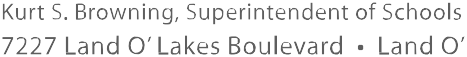 Finance Services813/ 794-2268	727/ 774-2268352/ 524-2268	Fax:  813/ 794-2266MEMORANDUMDate:	November 15, 2017 To:	School Board MembersFrom:	James D. Class, Interim Director of Finance ServicesRe:	Attached Warrant List for the week ending November 14, 2017Please review the current computerized list. These totals include computer generated, handwritten and cancelled checks.Warrant     numbers    917959-918123.....................................................................................................$9,622,536.39Amounts disbursed in Fund 1100............................................................................................................461,018.78Amounts disbursed in Fund 1300.........................................................................................................2,465,409.00Amounts disbursed in Fund 2912 	190.48Amounts disbursed in Fund 2913 	190.48Amounts disbursed in Fund 2914 	190.48Amounts disbursed in Fund 2915 	190.48Amounts disbursed in Fund 2916 	190.48Amounts disbursed in Fund 2917................................................................................................................1,690.48Amounts disbursed in Fund 2919 	190.48Amounts disbursed in Fund 2920 	190.48Amounts disbursed in Fund 2921 	190.48Amounts disbursed in Fund 2922 	190.48Amounts disbursed in Fund 2923 	190.48Amounts disbursed in Fund 2924 	190.48Amounts disbursed in Fund 2925 	190.48Amounts disbursed in Fund 2926 	190.47Amounts disbursed in Fund 2927 	190.47Amounts disbursed in Fund 2950 	190.47Amounts disbursed in Fund 2951 	190.47Amounts disbursed in Fund 2952 	190.47Amounts disbursed in Fund 2953 	190.47Amounts disbursed in Fund 2954 	190.47Amounts disbursed in Fund 2955 	190.47Amounts disbursed in Fund 3712..............................................................................................................12,926.55Amounts disbursed in Fund 3715..............................................................................................................24,806.65Amounts disbursed in Fund 3717................................................................................................................3,267.46Amounts disbursed in Fund 3718................................................................................................................5,232.84Amounts disbursed in Fund 3900................................................................................................................6,618.39Amounts disbursed in Fund 3904............................................................................................................141,046.10Amounts disbursed in Fund 3905............................................................................................................585,306.04Amounts disbursed in Fund 3926..............................................................................................................54,925.93Amounts disbursed in Fund 4100............................................................................................................253,884.38Amounts disbursed in Fund 4210..............................................................................................................73,688.24Amounts disbursed in Fund 4220................................................................................................................4,706.32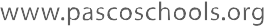 Amounts disbursed in Fund 7111.........................................................................................................4,968,504.35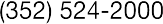 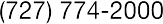 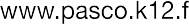 Amounts disbursed in Fund 7130............................................................................................................257,240.95Amounts disbursed in Fund 7921............................................................................................................246,453.52Amounts disbursed in Fund 7922 	646.09Amounts disbursed in Fund 7923..............................................................................................................31,892.19Amounts disbursed in Fund 7940................................................................................................................4,595.71Amounts disbursed in Fund 8710..............................................................................................................14,866.90The warrant list consists of one check run. Confirmation of the approval of the warrant list for the week ending November 14, 2017 will be requested at the December 5, 2017 School Board meeting.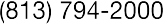 